Двухэксцентриковый поворотный затвор GEMÜ Tugela отвечает повышенным требованиям в отношении рабочих температур и давленияКомпания GEMÜ, специализирующаяся на производстве клапанов, уже сейчас предлагает серию GEMÜ R470 Tugela номинальных размеров DN 50–600 в исполнении Wafer.Филиал GEMÜ в Китае в течение нескольких лет успешно реализует высокоэффективные затворы. Новая серия расширяет ассортимент поворотных дисковых затворов GEMÜ на мировом рынке. Поворотный дисковый затвор GEMÜ Tugela имеет конструкцию с двойным эксцентриситетом, которая обеспечивает его высокую эффективность и позволяет использовать затвор в условиях давления до 40 бар или при температурах до 230 °C. При открывании диск затвора отделяется непосредственно от седла, что снижает интенсивность износа и продлевает срок службы. При помощи зажимного винта на фланце привода сальниковая набивка вала, опорой которого служит углеродный рукав, может быть обжата непосредственно на валу, что позволяет производить техническое обслуживание затвора в смонтированном состоянии. Это обеспечивает заметное снижение затрат на техобслуживание.Исполнение с двойным эксцентриситетом для простого открывания и увеличения срока службыС точки зрения конструктивного решения можно выделить три основных вида поворотных дисковых затворов. При центрическом исполнении, а именно в затворах серии GEMÜ Victoria, ось вращения находится в центре посадочного седла, т.е. основное уплотнение прерывается валом. В затворах с простым эксцентриситетом основное уплотнение смещается в направлении оси вала. В этом исполнении разрывы отсутствуют по всей окружности уплотнения (360°).В двухэксцентриковом исполнении ось вала в качестве второго эксцентрика дополнительно сдвигается от оси трубопровода, за счет чего достигается небольшое смещение центра вала относительно центра трубопровода.К другим особенностям поворотного дискового затвора GEMÜ R470 относятся защита от выброса вала в качестве дополнительной меры безопасности на случай поломки вала, а также улучшенное уплотнение за счет оптимизированной конструкции диска шаровидной формы. Кроме того, затвор GEMÜ R470 Tugela имеет антистатическую пружину для использования в зонах ATEX и посадочное кольцо из TFM, которое отличается исключительной стойкостью к охрупчиванию и обеспечивает высокую надежность в большом температурном диапазоне.Поворотный дисковый затвор GEMÜ R471 Tugela со средствами автоматизации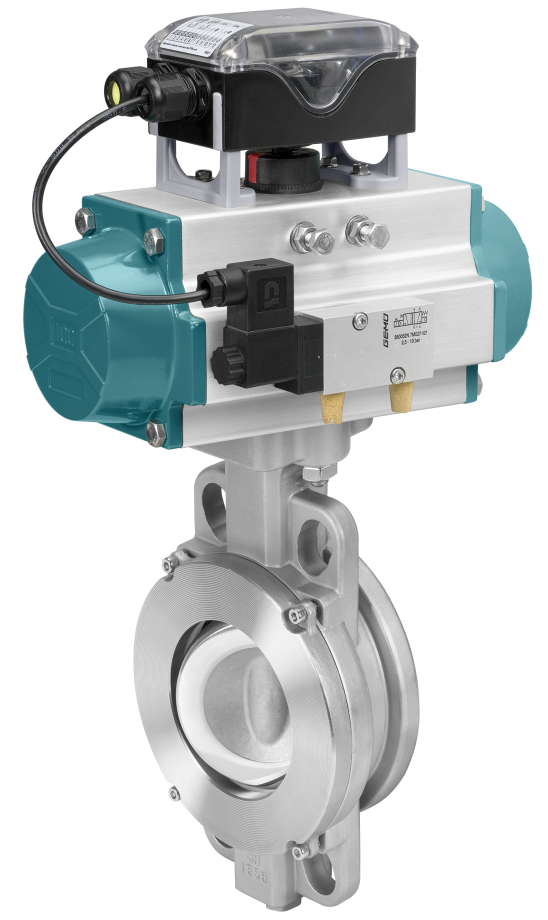 Общая информацияГруппа GEMÜ разрабатывает и производит клапаны, системы измерения и регулирования для жидкостей, паров и газов. Компания является лидером в разработке решений для стерильных процессов. Независимое семейное предприятие, имеющее филиалы по всему миру, было основано в 1964 году. С 2011 года им руководят представители уже второго поколения семьи Мюллер — Герт Мюллер (в должности директора-соучредителя) и его двоюродный брат Штефан Мюллер. Оборот Группы в 2020 году превысил 330 млн. евро. В настоящее время во всех филиалах компании по всему миру работают более 1900 сотрудников, из них 1100 в Германии. Производство размещено на шести площадках: в Германии, Швейцарии и Франции, а также в Китае, Бразилии и США. Продажи координируются германским офисом и осуществляются через 27 дочерних компаний. Благодаря обширной дилерской сети компания GEMÜ представлена более чем в 50 странах на всех континентах.
Дополнительную информацию см. на www.gemu-group.com.Formularbeginn